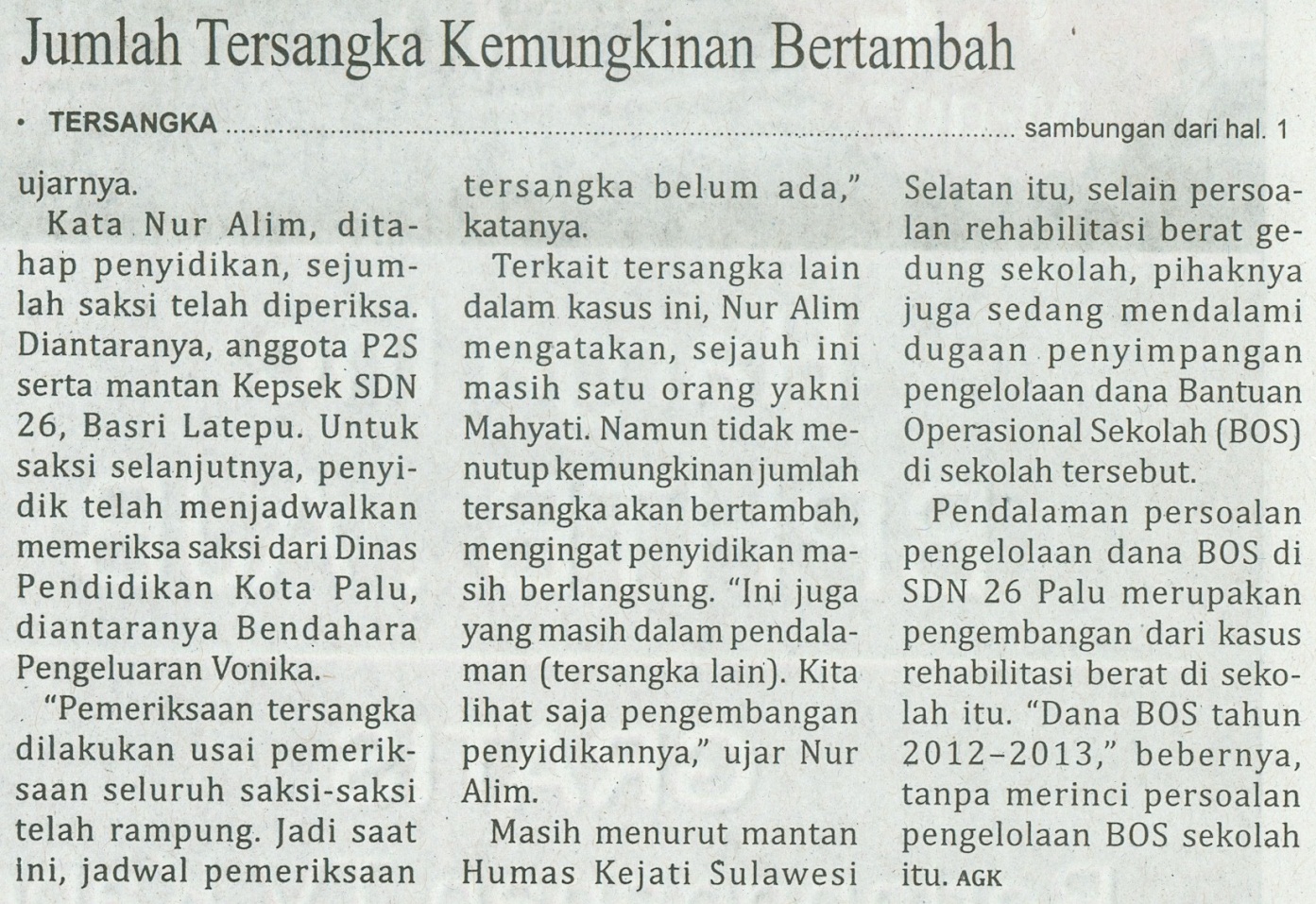 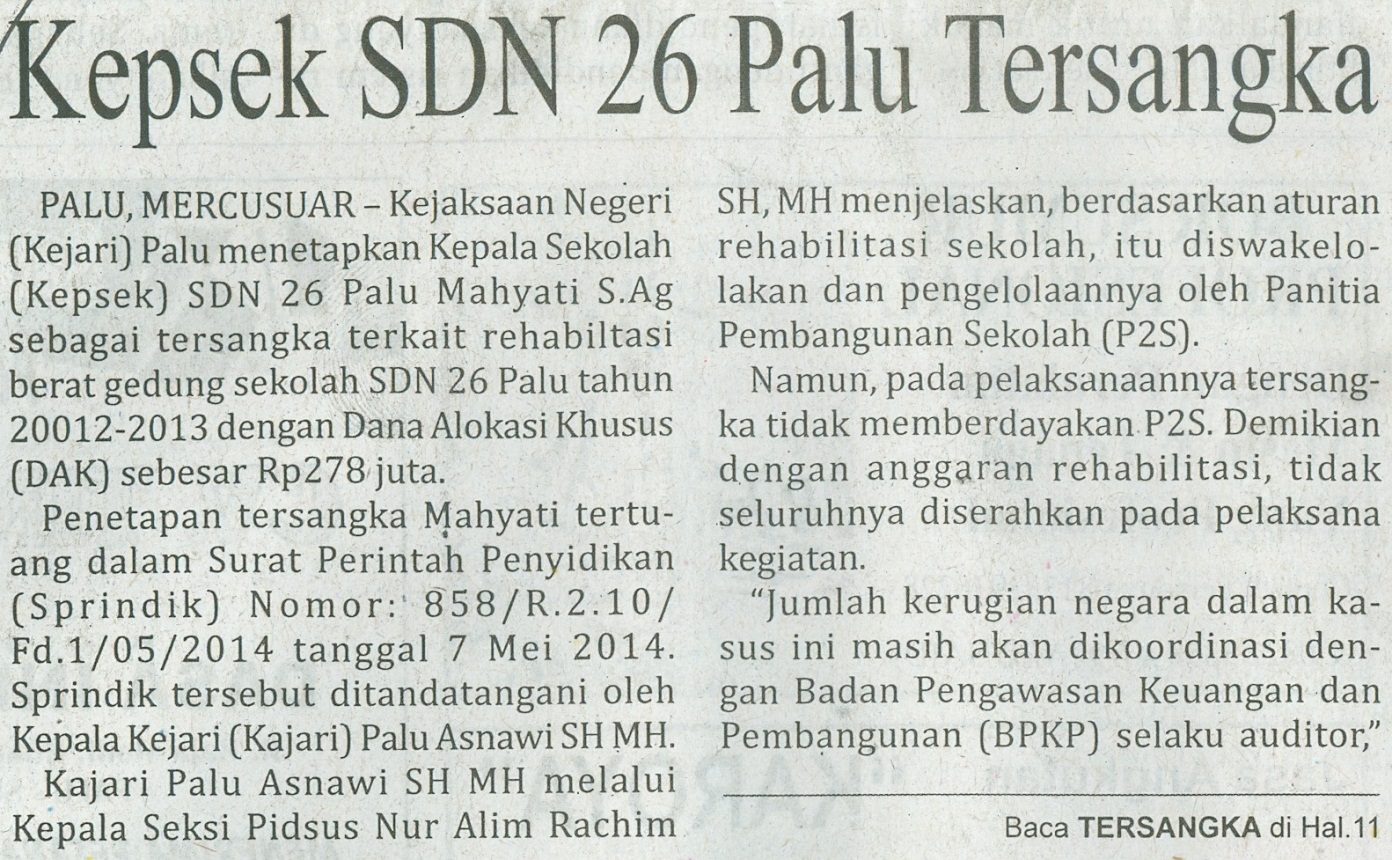 Harian    	:MercusuarKasubaudSulteng IHari, tanggal:Jumat,16 Mei 2014KasubaudSulteng IKeterangan:Halaman 01 Kolom 05-06; Halaman 11 Kolom 17-19KasubaudSulteng IEntitas:Kota PaluKasubaudSulteng I